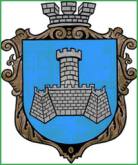 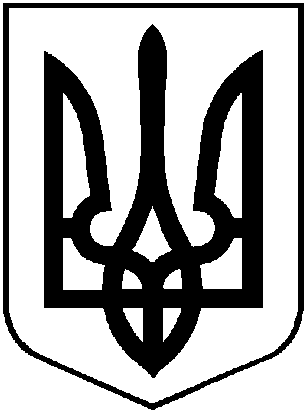 УКРАЇНАХМІЛЬНИЦЬКА МІСЬКА РАДАВІННИЦЬКОЇ ОБЛАСТІВиконавчий комітетР І Ш Е Н Н Явід  _______________2018 р.                                                   №_______Про надання дозволу управлінню освітиміської ради на списання комунального майна	Розглянувши звернення управління освіти міської ради від 12.04.2018р. №01-14/338 щодо надання дозволу на списання комунального майна, що знаходиться на балансі Центру дитячої та юнацької творчості, враховуючи відомість та акт інвентаризації майна, що пропонується до списання, висновок зі звіту №38/17 від 23.06.2017 р. «Про проведення технічного обстеження будівельних конструкцій будівлі ЗОШ І-ІІІ ст. №4 по вул.Кутузова №3 в м. Хмільник Вінницької області», наданий ТОВ «Вінстратегія - будекспертиза», відповідно до Положення про порядок списання та передачі майна, що належить до комунальної власності територіальної громади м. Хмільника, затвердженого рішенням 15 сесії міської ради 6 скликання від 27.10.2011 року №320, керуючись ст. 29, 59 Закону України «Про місцеве самоврядування в Україні»,  виконавчий комітет Хмільницької міської радиВ И Р І Ш И В :Надати дозвіл управлінню освіти міської ради на списання комунального майна, що перебуває на балансі Центру дитячої та юнацької творчості, а саме: одноповерхової частини будівлі по вул. Кутузова,3, первісна вартість якої складає 4495,00 грн. (чотири  тисячі чотириста дев’яносто п’ять гривень 00 коп.), знос -  4495,00 грн. (чотири  тисячі чотириста дев’яносто п’ять гривень 00 коп.),  залишкова вартість – нуль гривень, рік побудови - 1947, інвентарний номер 10310001.2. Надати управлінню освіти міської ради дозвіл на демонтаж майна, зазначеного в п.1 цього рішення.3. Управлінню освіти міської ради (Коведа Г.І.) відобразити операції, зазначені в п.1 та п.2 цього рішення, у бухгалтерському обліку.           4. Контроль за виконанням цього рішення покласти на заступника міського голови з питань діяльності виконавчих органів міської ради Сташка А.В.                  Міський голова                                                                        С.Б. Редчик